These review questions are for Bio 1 Chemistry topic. The questions were adapted from several sources, including the textbook’s review questions.Multiple choice review questions: 1) Only about 12 elements (types of atoms) are found in significant levels in living things. Which four of these 12 elements make up approximately 96% of living matter?A) carbon, sodium, hydrogen, nitrogenB) carbon, oxygen, phosphorus, hydrogenC) oxygen, hydrogen, calcium, nitrogenD) carbon, hydrogen, nitrogen, oxygenE) carbon, oxygen, nitrogen, calcium2) The atomic symbol for Calcium isA) CB) CaC) KD) CalE) Ka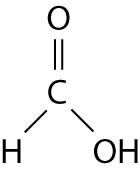 3) The molecule above has a molecular formula of…A) CHO1B) 2O2H1CC) O2H2CD) H2O2C1E) CH2O2 4) The illustration above shows three of the same molecule. What is the molecular formula that represents the group of molecules?A) 3CHO1B) 6O6H3CC) O6H6C3D) 3H2O2C1E) 3CH2O25) A sodium ion is represented as Na+. Sodium ions form from non-ionic sodium atoms when...A) One electron is gainedB) One electron is lostC) One proton is gainedD) One proton is lostE) More than one proton or electron is gained or lost6) An atom with a net positive charge must have more	A) Protons than neutrons	B) Protons than electrons	C) Electrons than neutrons	D) Electrons than protons	7) What is the name of the ion PO43-A) Hydroxide ionB) Phospho-oxygenate ionC) Negative phosphyionD) Bicarbonate ionE) Phosphate ion8) What is an ionic bond?A) All the bonds within a molecule.B) The sharing of single electrons between atoms.C) The electrostatic attraction between oppositely charged ions.D) The sharing of protons between atoms.E) The sharing of electrons between atoms.9) A covalent chemical bond is one in whichA) electrons are removed from one atom and transferred to another atom so that the two atoms       become oppositely charged.B) protons and neutrons are shared by two atoms so as to satisfy the requirements of both atoms.C) atoms share a pair of electronsD) outer-shell electrons of one atom are transferred to fill the inner electron shell of another      atom.E) a proton occupies a hybrid orbital located between the nuclei of two atoms.10) What results from an unequal sharing of electrons between atoms?A) a nonpolar covalent bondB) a polar covalent bondC) an ionic bondD) a hydrogen bondE) a hydrophobic interaction11) "Electronegative" means the strength that an atom pulls on electrons. A covalent bond is most likely to be polar when...A) one of the atoms sharing electrons is much more electronegative than the other atom.B) the two atoms sharing electrons are equally electronegative.C) the two atoms sharing electrons are different elements.D) one of the atoms has absorbed more energy than the other atom.12) Nitrogen is much more electronegative (pulls more strongly on electrons) than hydrogen. Which of the following statements is correct about the atoms in ammonia (NH3)?A) Each hydrogen atom has a partial positive charge; the nitrogen atom has a partial negative      charge.B) The nitrogen atom has a strong positive charge; each hydrogen atom has a strong positive       charge.C) Each hydrogen atom has a slight negative charge; the nitrogen atom has a strong positive      charge.D) The nitrogen atom has a slight positive charge; each hydrogen atom has a slight negative       charge.13) When two atoms are equally electronegative (equal pull on electrons), they will interact to formA) hydrogen bonds.B) van der Waals interactions.C) polar covalent bonds.D) nonpolar covalent bonds.E) ionic bonds.14) Which bond is more difficult to disrupt when molecules are put into water?A) covalent bondB) ionic bondC) covalent bonds and ionic bonds are equally difficult to disrupt in water15) Which of the following is true for this chemical reaction?	3H2 + N2 -> 2NH3A) The number of molecules does not changeB) Hydrogen and nitrogen molecules are the productsC) Hydrogen and nitrogen molecules are the reactantsD) Ammonia is being broken apart into nitrogen and hydrogen 16) What coefficients must be placed in the following blanks so that there are equal numbers of atoms in the reactants and the products?	C6H12O6   ->   ____ C2H6O   +    ____ CO2A) 1; 2B) 3; 1C) 1; 3D) 1; 1E) 2; 217) Which statement is true of all atoms that are negative ions?A) The atom has more electrons than protonsB) The atom has more protons than electronsC) The atom has fewer protons than does a neutral atom of the same elementD) The atom has more neutrons than protonsE) The net charge is 1-Answers to multiple choice questions:1) D2) B3) E4) E	5) B	6) B	7) E8) C9) C10) B11) A12) A13) D14) A 	15) C16) E17) A